Radni listovi (worksheets)Kreiraj radni list i nazovi ga Pero. Izbriši radni list naziva Sheet1.Oboji oznaku radnog lista 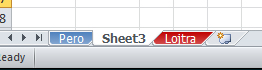  Pero u plavo.Premjesti radni list Pero na prvu poziciju.Preimenuj radni list Sheet2 u Lojtra.Oboji Lojtru u crvenu boju.Premjesti Lojtru na zadnu poziciju u dokumentu.Bojanje ćelija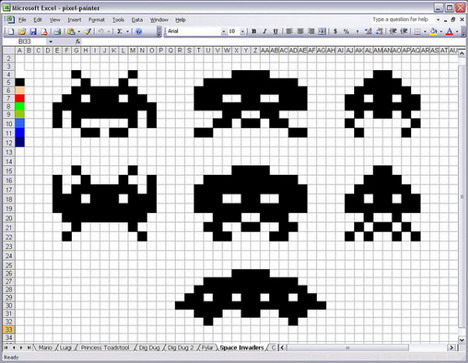 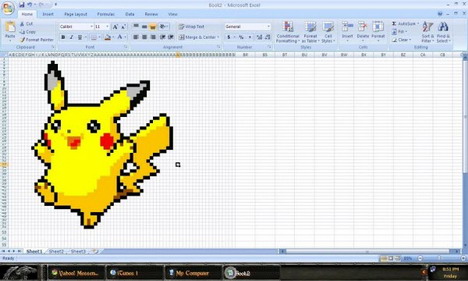 Broj ljudi po filmu u pojedinom danuRatovi zvijezda 23Pero u žurbiIvan i Ivana kupuju pegluPon100150400Uto150200350Sri200250300Čet250300250Pet300350200Sub350400150Ned400450100